Отчетпо проведенным мероприятиям антинаркотической направленности учреждений культуры муниципального образования город-курорт Геленджик за июнь 2022 года№Наименование антинаркотического мероприятия с охватом участниковПрименение средств технического обучения (презентация, интернет ресурс)Дата, время, место проведения мероприятияКраткое описание мероприятияФ.И.О. ответственного лица, контактный телефонВикторина«Здоровое поколение – залог крепкого государства»25 человек14.06.202216.30Муниципальное бюджетное учреждение культуры «Центр культуры и досуга «Творчество»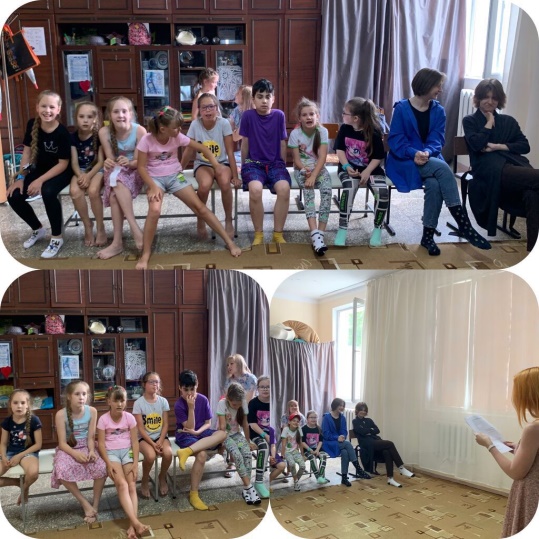 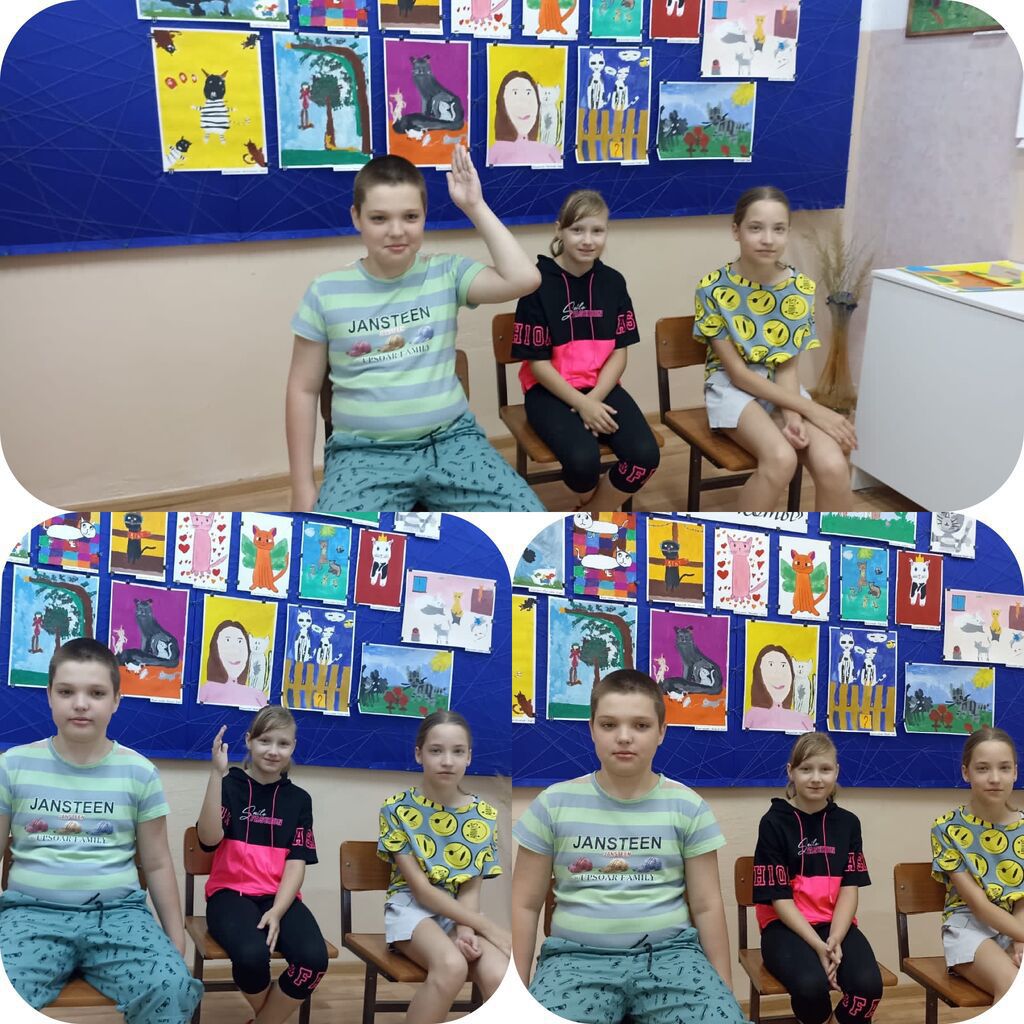 В МБУК «ЦКД «Творчество», по традиции, прошла викторина «Здоровое поколение – залог крепкого государства». Дети – это будущее нашей страны. И в наших силах, правильно воспитать подрастающее поколение и привить им любовь к здоровому образу жизни. Для многих ребят, вопросы викторины были достаточно простыми, они рассуждали на заданную тему, предлагали различные варианты ответов, доказывали свою точку зрения и были верны в суждениях.Н.А. Прозоровская8-918-481-22-71